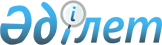 Об областном бюджете на 2011-2013 годы
					
			Утративший силу
			
			
		
					Решение Атырауского областного маслихата от 3 декабря 2010 года № 372-IV. Зарегистрировано Департаментом юстиции Атырауской области 11 января 2011 года за № 2582. Утратило силу - решением Атырауского областного маслихата Атырауской области от 04 июля 2013 года № 156-V      Сноска. Утратило силу - решением Атырауского областного маслихата Атырауской области от 04.07.2013 № 156-V.



      В соответствии с Бюджетным кодексом Республики Казахстан от 4 декабря 2008 года N 95-ІV, статьей 6 Закона Республики Казахстан от 23 января 2001 года № 148 "О местном государственном управлении и самоуправлении в Республике Казахстан" и рассмотрев предложенный акиматом области проект областного бюджета на 2011-2013 годы, областной маслихат на XХV сессии РЕШИЛ:



      1. Утвердить областной бюджет на 2011-2013 годы согласно приложениям 1, 2 и 3 соответственно, в том числе на 2011 год в следующих объемах:



      1) доходы - 111 322 879 тысяч тенге, в том числе по:

      налоговым поступлениям - 44 914 182 тысяч тенге;

      неналоговым поступлениям - 3 031 312 тысяч тенге;

      поступлениям от продажи основного капитала - 4 416 тысяч тенге;

      поступлениям трансфертов - 63 372 969 тысяч тенге;



      2) затраты - 109 591 877 тысяч тенге;



      3) чистое бюджетное кредитование - 823 719 тысяч тенге, в том числе:

      бюджетные кредиты - 1 102 622 тысяч тенге;

      погашение бюджетных кредитов - 278 903 тысяч тенге;



      4) сальдо по операциям с финансовыми активами - 2 967 103 тысяч тенге, в том числе:

      приобретение финансовых активов - 3 931 203 тысяч тенге;

      поступления от продажи финансовых активов государства - 964 100 тысяч тенге;



      5) дефицит (профицит) бюджета - -2 059 820 тысяч тенге;



      6) финансирование дефицита (использование профицита) бюджета -  2 059 820 тысяч тенге.

      Сноска. Пункт 1 с изменениями, внесенными решениями областного маслихата Атырауской области от 7.12.2011 № 473-IV (вводится в действие с 01.01.2011).



      2. Утвердить на 2011 год норматив общей суммы поступлений общегосударственных налогов в бюджеты районов и города Атырау в следующих размерах:

      по индивидуальному подоходному налогу с доходов, облагаемых у источника выплаты:

      Курмангазинскому, Индерскому, Исатайскому, Кзылкогинскому, Макатскому, Махамбетскому районам и собственно-областному бюджету – 100%;

      Жылыойскому району и городу Атырау – 50%;

      по индивидуальному подоходному налогу с доходов, не облагаемых у источника выплаты:

      Курмангазинскому, Индерскому, Исатайскому, Кзылкогинскому, Макатскому, Махамбетскому, Жылыойскому районам и собственно-областному бюджету – 100%;

      городу Атырау – 50%;

      по индивидуальному подоходному налогу с физических лиц, осуществляющих деятельность по разовым талонам:

      Курмангазинскому, Индерскому, Исатайскому, Кзылкогинскому, Макатскому, Махамбетскому, Жылыойскому районам и городу Атырау 100%;

      по индивидуальному подоходному налогу с доходов иностранных граждан, облагаемых у источника выплаты:

      собственно-областному бюджету – 100%;

      по индивидуальному подоходному налогу с доходов иностранных граждан, не облагаемых у источника выплаты:

      собственно-областному бюджету – 100%;

      по социальному налогу:

      Курмангазинскому, Индерскому, Исатайскому, Кзылкогинскому, Макатскому, Махамбетскому и Жылыойскому районам – 50%;

      городу Атырау – 60%;

      собственно-областному бюджету – 100%.

      Сноска. Пункт 2 с изменениями, внесенным решением областного маслихата Атырауской области от 02.03.2011 № 409-IV(вводится в действие с 1 января 2011 года).



      3. Установить, что в доход соответствующего бюджета зачисляются:

      по коду "Социальный налог" классификации доходов единой бюджетной классификации - задолженность по взносам, ранее перечислявшимся в Пенсионный фонд, Государственный центр по выплате пенсий, Фонд обязательного медицинского страхования, Фонд государственного социального страхования, Фонд содействия занятости, а также отчисления пользователей автомобильных дорог, ранее поступавшие в Дорожный фонд.

      по коду "Бензин (за исключением авиационного) собственного производства, реализуемый производителями оптом" - задолженность по сбору с бензина, ранее поступавшему в Дорожный фонд;

      по коду "Дизельное топливо собственного производства, реализуемое производителями оптом" - задолженность по сбору с дизельного топлива, ранее поступавшему в Дорожный фонд.



      4. Отрицательное сальдо, образовавшееся по состоянию на 31 декабря 1998 года в результате превышения сумм начисленных работодателями пособий по временной нетрудоспособности, беременности и родам, при рождении ребенка, на погребение, выплачивавшихся из Фонда государственного социального страхования, над начисленной суммой отчислений в указанный фонд, ежемесячно засчитывается в счет уплаты социального налога в пределах 4 процентов от фонда заработной платы.



      5. Установить на 2011 год объемы бюджетных изъятий из районных и городского бюджетов в областной бюджет в сумме 31 511 572 тысяч тенге, в том числе:

      Жылыойского – 9 373 118 тысяч тенге;

      города Атырау – 22 138 454 тысяч тенге.



      6. Установить на 2011 год объемы субвенций, передаваемых из областного бюджета в районные бюджеты, в сумме 8 249 812 тысяч тенге, в том числе:

      Курмангазинскому - 2 648 895 тысяч тенге;

      Индерскому - 1 487 944 тысяч тенге;

      Исатайскому - 1 081 699 тысяч тенге;

      Кызылкугинскому - 1 672 602 тысяч тенге;

      Макатскому - 541 879 тысяч тенге;

      Махамбетскому - 816 793 тысяч тенге.



      7. Установить с 1 января 2011 года месячный размер денежной компенсации военнослужащим (кроме военнослужащих срочной службы), а также сотрудникам оперативно-розыскных, следственных и строевых подразделений органов внутренних дел для оплаты расходов на содержание жилища и коммунальные услуги в сумме 3 739 тенге.

      Сноска. Пункт 7 с изменениями, внесенными решением областного маслихата Атырауской области от 12.01.2011 № 397-IV (вводится в действие с 1 января 2011 года).



      8. Учесть, что в областном бюджете на 2011 год предусмотрены целевые текущие трансферты из республиканского бюджета в следующих размерах:

      122 880 тысяч тенге - на оснащение учебным оборудованием кабинетов физики, химии, биологии в государственных учреждениях начального, основного среднего и общего среднего образования;

      149 607 тысяч тенге - на создание лингафонных и мультимедийных кабинетов в государственных учреждениях начального, основного среднего и общего среднего образования;

      624 565 тысяч тенге - на реализацию государственного образовательного заказа в дошкольных организациях образования;

      42 535 тысяч тенге - на обеспечение оборудованием, программным обеспечением детей-инвалидов, обучающихся на дому;

      102 756 тысяч тенге - на ежемесячную выплату денежных средств опекунам (попечителям) на содержание ребенка сироты (детей-сирот), и ребенка (детей), оставшегося без попечения родителей;

      164 751 тысяч тенге - на проведение противоэпизоотических мероприятий;

      48 360 тысяч тенге - на поддержку частного предпринимательства в рамках программы "Дорожная карта бизнеса – 2020" (Министерство труда и социальной защиты);

      238 896 тысяч тенге - на поддержку частного предпринимательства в рамках программы "Дорожная карта бизнеса – 2020" (Министерство экономического развития и торговли);

      Сноска: абзац исключен и дополнен строками следующего содержания - решением областного маслихата Атырауской области от 02.03.2011 № 409-IV (вводится в действие с 01.01.2011).

      172 701 тысяч тенге - на увеличение размера доплаты за квалификационную категорию, учителям школ и воспитателям дошкольных организаций образования;

      13 379 тысяч тенге - на установление доплаты за организацию производственного обучения мастерам производственного обучения организаций технического и профессионального образования;

      99 038 тысяч тенге - на организацию и проведение идентификации сельскохозяйственных животных;"

      28 000 тысяч тенге - на приобретение учебного оборудования для повышения квалификации педагогических кадров;

      14 522 тысяч тенге - на введение стандартов социальных услуг;

      553 176 тысяч тенге - на закуп лекарственных средств, вакцин и других иммунобиологических препаратов;

      171 117 тысяч тенге - на субсидирование стоимости услуг по подаче воды из особо важных групповых систем водоснабжения, являющихся безальтернативными источниками питьевого водоснабжения;

      25 000 тысяч тенге - на субсидии, направленные на развитие племенного животноводства;

      64 807 тысяч тенге - на субсидирование повышения продуктивности и качества продукции животноводства;

      2 776 тысяч тенге - на проведение операции "Мак";

      20 450 тысяч тенге - на содержание и материально-техническое оснащение дополнительной штатной численности миграционной полиции, документирование оралманов;

      2 139 тысяч тенге - на содержание и материально-техническое оснащение Центра временного размещения оралманов и Центра адаптации и интеграции оралманов;

      831 123 тысяч тенге - на материально-техническое оснащение медицинских организаций здравоохранения на местном уровне;

      702 869 тысяч тенге - обеспечение и расширение гарантированного объема бесплатной медицинской помощи.

      Распределение сумм целевых текущих трансфертов с первого по седьмой абзацы данного пункта районным бюджетам и бюджету города Атырау определяется на основании решения местного исполнительного органа.

      200 000 тысяч тенге - на капитальный и средний ремонт автомобильных дорог областного значения;

      Сноска. Пункт 8 с изменениями, внесенными решениями областного маслихата Атырауской области от 26.10.2011 № 465-IV (вводится в действие с 01.01.2011).



      9. Учесть, что в областном бюджете на 2011 год предусмотрены:

      целевые текущие трансферты из республиканского бюджета для реализации мер социальной поддержки специалистов социальной сферы сельских населенных пунктов в сумме 26 030 тысяч тенге;

      бюджетные кредиты из республиканского бюджета для реализации мер социальной поддержки специалистов социальной сферы сельских населенных пунктов в сумме 170 622 тысяч тенге.

      Распределение указанных сумм целевых текущих трансфертов и бюджетных кредитов районным бюджетам и бюджету города Атырау определяется на основании решения местного исполнительного органа.

      Сноска. Пункт 9 с изменениями, внесенным решением областного маслихата Атырауской области от 26.10.2011 № 465-IV (вводится в действие с 01.01.2011).



      10. Учесть, что в областном бюджете на 2011 год предусмотрены целевые трансферты на развитие из республиканского бюджета в следующих размерах:

      4 225 875 тысяч тенге - на строительство и реконструкцию объектов питьевого водоснабжения сельских населенных пунктов области и города Атырау;

      1 739 460 тысяч тенге - на строительство объектов образования;

      7 487 637 тысяч тенге - на развитие объектов охраны окружающей среды;

      1 647 135 тысяч тенге - на газификацию населенных пунктов области;

      5 884 143 тысяч тенге - на реконструкцию автомобильный дороги областного значения "Индер-Карабау-Миялы-Сагиз" (уч.203-317 км);

      391 489 тысяч тенге - на строительство и реконструкцию объектов электроснабжения города Атырау и Атырауской области;

      2 000 000 тысяч тенге – на увеличение уставного капитала коммунального государственного предприятия "Жайык Балык";

      497 470 тысяч тенге – на развитие индустриальной инфраструктуры в рамках программы "Дорожная карта бизнеса-2020";

      422 772 тысяч тенге - на строительство и реконструкцию объектов здравоохранения.

      Распределение сумм целевых трансфертов на развитие с первого по третий абзацы данного пункта районным бюджетам и бюджету города Атырау определяется на основании решения местного исполнительного органа.

      Сноска. Пункт 10 с изменениями, внесенными решениями областного маслихата Атырауской области от 26.10.2011 № 465-IV (вводится в действие с 01.01.2011).



      11. Учесть, что в областном бюджете на 2011 год предусмотрены целевые трансферты на развитие из республиканского бюджета на реализацию Государственной программы жилищного строительства в Республике Казахстан на 2010-2014 годы в сумме 1 954 000 тысяч тенге, в том числе:

      627 002 тысяч тенге – на строительство арендного (коммунального) жилья;

      1 425 000 тысяч тенге – на развитие и обустройство инженерно-коммуникационной инфраструктуры.

      Сноска. Пункт 11 с изменениями, внесенными решениями областного маслихата Атырауской области от 02.03.2011 № 409-IV; 26.10.2011 № 465-IV (вводится в действие с 01.01.2011).



      12. Учесть, что в областном бюджете на 2011 год предусмотрены кредиты бюджету города Атырау на строительство и приобретение жилья через систему жилстройсбережений в городе Атырау в сумме 720 000 тысяч тенге в рамках реализации Государственной программы жилищного строительства в Республике Казахстан на 2010 -2014 годы.

      Сноска. Пункт 12 в редакции решения областного маслихата Атырауской области от 02.03.2011 № 409-IV (вводится в действие с 1 января 2011 года).



      13. Предусмотреть в областном бюджете на 2011 год целевые трансферты на развитие районным бюджетам, бюджету города Атырау в следующих размерах:

      499 548 тысяч тенге - на развитие системы водоснабжения;

      25 188 тысяч тенге - на развитие коммунального хозяйства;

      738 256 тысяч тенге - на строительство и реконструкцию объектов образования;

      исключен;

      292 400 тысяч тенге - на строительство жилья.

      Сноска. Пункт 13 с изменениями, внесенными решениями областного маслихата Атырауской области от 7.12.2011 № 473-IV (вводится в действие с 01.01.2011).



      14. Утвердить резерв местного исполнительного органа на 2011 год в сумме 127 000 тысяч тенге.

      Сноска. Пункт 14 с изменением, внесенными решениями областного маслихата Атырауской области от 7.12.2011 № 473-IV (вводится в действие с 01.01.2011).



      15. Предусмотреть в областном бюджете на 2011 год 379 125 тысяч тенге для погашения и обслуживания долга местного исполнительного органа.

      Сноска. Пункт 15 с изменением, внесенным решением областного маслихата Атырауской области от 12.01.2011 № 397-IV (вводится в       

      16. Установить лимит долга местных исполнительных органов на 31 декабря 2011 года в размере 1 655 479 тысяч тенге.



      17. Утвердить перечень областных бюджетных программ, не подлежащих секвестру в процессе исполнения областного бюджета на 2011 год, согласно приложению 4.



      18. Настоящее решение вводится в действие с 1 января 2011 года.



      19. Предусмотреть в областном бюджете на 2011 год целевые текущие трансферты из областного бюджета бюджетам районов и бюджету города Атырау на:

      2 599 тысяч тенге - благоустройство и озеленение населенных пунктов;

      287 383 тысяч тенге - капитальный ремонт системы водоснабжения и водоотведения;

      39 299 тысяч тенге - на капитальный ремонт тепловых сетей;

      46 751 тысяч тенге - на подготовку к зимнему периоду;

      16 117 тысяч тенге - на водообеспечение населенных пунктов;

      4 000 тысяч тенге - на обеспечение жильем отдельных категорий граждан;

      95 725 тысяч тенге - на текущее содержание учреждений образования;

      9 300 тысяч тенге - на капитальный ремонт объектов образования;

      2 600 тысяч тенге - на капитальный ремонт зданий государственных органов;

      2 762 тысяч тенге - на разработку технико-экономического обоснования объектов водоснабжения для реализации программы "Питьевая вода" на 2011-2020 годы.

      Сноска. Дополнен пунктом 19, с изменениями, внесенными решениями областного маслихата Атырауской области от 7.12.2011 № 473-IV (вводится в действие с 01.01.2011).



      20. Учесть, что в областном бюджете на 2011 год в рамках "Программы занятости 2020" предусмотрены:

      целевые текущие трансферты из республиканского бюджета:

      909 556 тысяч тенге – на профессиональную подготовку, переподготовку и повышение квалификации кадров;

      54 340 тысяч тенге – на частичное субсидирование заработной платы;

      9 280 тысяч тенге – на обучение предпринимательству;

      68 040 тысяч тенге – на создание центров занятости;

      целевые трансферты на развитие из республиканского бюджета на развитие инженерно-коммуникационной инфраструктуры в сумме 28 000 тысяч тенге;

      бюджетные кредиты из республиканского бюджета:

      98 000 тысяч тенге - на строительство и (или) приобретение жилья;

      212 000 тысяч тенге - на содействие развитию предпринимательства на селе.

      Распределение указанных сумм целевых текущих трансфертов, целевых трансфертов на развитие и бюджетных кредитов районным бюджетам и бюджету города Атырау определяется на основании решения местного исполнительного органа.



      21. Произведенные кассовые расходы по программе 13 9 261 044 011 "Поддержка частного предпринимательства в рамках программы "Дорожная карта бизнеса - 2020" в сумме 51 661 032,92 тенге перенести на программу 4 5 261 052 011 "Повышение квалификации, подготовка и переподготовка кадров в рамках реализации Программы занятости 2020.



      22. Произведенные кассовые расходы по программе 16 1 257 018 "Возврат неиспользованных бюджетных кредитов, выданных из республиканского бюджета" в сумме 10 064 тенге перенести на программу 14 1 257 016 "Обслуживание долга местных исполнительных органов по выплате вознаграждений и иных платежей по займам из республиканского бюджета.



      23. Произведенные кассовые расходы по программе 105 254 001 "Услуги по реализации государственной политики в сфере охраны окружающей среды на местном уровне" в сумме 100 000 тенге перенести на программу 105 254 013 "Капитальные расходы государственных органов".



      24. Произведенные кассовые расходы по специфике 159 "Прочие екущие затраты" программы 141 257 016 "Обслуживание долга местных исполнительных органов по выплате вознаграждений и иных платежей по займам из республиканского бюджета" в сумме 10 064 тенге перенести на специфику 212 "Выплаты вознаграждений (интересов) по займам, полученным из республиканского бюджета местными исполнительными органами".

      Сноска. Дополнен пунктами 20, 21, 22, 23, 24 решениями областного маслихата Атырауской области от 29.07.2011 № 445-IV (вводится в действие с 1 января 2011 года).      Председатель XХV сессии

      областного маслихата                       М. Калиев

      Секретарь областного маслихата             Ж. Дюсенгалиев

Приложение 1       

к решению ХХV сессии    

областного маслихата    

от 3 декабря 2010 года № 372-IV      Сноска. Приложение 1 в редакции решения областного маслихата Атырауской области от 7.12.2011 № 473-IV (вводится в действие с 01.01.2011). Областной бюджет на 2011 год

Приложение 2      

к решению ХХV сессии   

областного маслихата   

от 3 декабря 2010 года № 372-IV Областной бюджет на 2012 год

Приложение 3      

к решению ХХV сессии   

областного маслихата   

от 3 декабря 2010 года № 372-IV Областной бюджет на 2013 год

Приложение 4       

к решению ХХV сессии    

областного маслихата    

от 3 декабря 2010 года № 372-IV Перечень местных бюджетных программ, не подлежащих секвестрированию в процессе исполнения местных бюджетов на 2011 год
					© 2012. РГП на ПХВ «Институт законодательства и правовой информации Республики Казахстан» Министерства юстиции Республики Казахстан
				КатегорияКатегорияКатегорияКатегорияСумма, (тысяч тенге)КлассКлассКлассСумма, (тысяч тенге)ПодклассПодклассСумма, (тысяч тенге)НаименованиеСумма, (тысяч тенге)12345І. Доходы1113228791Налоговые поступления4491418201Подоходный налог242408962Индивидуальный подоходный налог2424089603Социальный налог118336221Социальный налог1183362205Внутренние налоги на товары, работы и услуги88396643Поступления за использование природных и других ресурсов88389644Сборы за ведение предпринимательской и профессиональной деятельности7002Неналоговые поступления303131201Доходы от государственной собственности206021Поступления части чистого дохода государственных предприятий13055Доходы от аренды имущества, находящегося в государственной собственности192607Вознаграждения (интересы) по кредитам, выданным из государственного бюджета3704Штрафы, пеня, санкции, взыскания, налагаемые государственными учреждениями, финансируемыми из государственного бюджета, а также содержащимися и финансируемыми из бюджета (сметы расходов) Национального Банка Республики Казахстан2720731Штрафы, пеня, санкции, взыскания, налагаемые государственными учреждениями, финансируемыми из государственного бюджета, а также содержащимися и финансируемыми из бюджета (сметы расходов) Национального Банка Республики Казахстан27207306Прочие неналоговые поступления27386371Прочие неналоговые поступления27386373Поступления от продажи основного капитала441601Продажа государственного имущества, закрепленного за государственными учреждениями44161Продажа государственного имущества, закрепленного за государственными учреждениями44164Поступления трансфертов6337296901Трансферты из нижестоящих органов государственного управления315328932Трансферты из районных (городских) бюджетов3153289302Трансферты из вышестоящих органов государственного управления318400761Трансферты из республиканского бюджета31840076Функциональная группаФункциональная группаФункциональная группаФункциональная группаФункциональная группаСумма, (тысяч тенге)Функциональная подгруппаФункциональная подгруппаФункциональная подгруппаФункциональная подгруппаСумма, (тысяч тенге)АдминистраторАдминистраторАдминистраторСумма, (тысяч тенге)ПрограммаПрограммаСумма, (тысяч тенге)НаименованиеСумма, (тысяч тенге)123456ІІ. Затраты10959187701Государственные услуги общего характера8700751Представительные, исполнительные и другие органы, выполняющие общие функции государственного управления730648110Аппарат маслихата области44657001Услуги по обеспечению деятельности маслихата области42457003Капитальные расходы государственных органов2200120Аппарат акима области662257001Услуги по обеспечению деятельности акима области542949003Организация деятельности центров обслуживания населения по предоставлению государственных услуг физическим и юридическим лицам по принципу "одного окна"76830004Капитальные расходы государственных органов42478282Ревизионная комиссия области23734001Услуги по обеспечению деятельности ревизионной комиссии области20734003Капитальные расходы государственных органов30002Финансовая деятельность70642257Управление финансов области70642001Услуги по реализации государственной политики в области исполнения местного бюджета и управления коммунальной собственностью66129009Организация приватизации коммунальной собственности1756013Капитальные расходы государственных органов157113Трансферты из местных бюджетов2600Планирование и статистическая деятельность68785258Управление экономики и бюджетного планирования области68785001Услуги по реализации государственной политики в области формирования и развития экономической политики, системы государственного планирования и управления области67785005Капитальные расходы государственных органов100002Оборона1112361Военные нужды37797250Управление по мобилизационной подготовке, гражданской обороне, организации предупреждения и ликвидации аварий и стихийных бедствий области37797003Мероприятия в рамках исполнения всеобщей воинской обязанности24150Функциональная группаФункциональная группаФункциональная группаФункциональная группаФункциональная группаСумма, (тысяч тенге)Функциональная подгруппаФункциональная подгруппаФункциональная подгруппаФункциональная подгруппаСумма, (тысяч тенге)АдминистраторАдминистраторАдминистраторСумма, (тысяч тенге)ПрограммаПрограммаСумма, (тысяч тенге)НаименованиеСумма, (тысяч тенге)123456007Подготовка территориальной обороны и территориальная оборона областного масштаба136472Организация работы по чрезвычайным ситуациям73439250Управление по мобилизационной подготовке, гражданской обороне, организации предупреждения и ликвидации аварий и стихийных бедствий области73439001Услуги по реализации государственной политики на местном уровне в области мобилизационной подготовки, гражданской обороны, организации предупреждения и ликвидации аварий и стихийных бедствий29015005Мобилизационная подготовка и мобилизация областного масштаба4724006Предупреждение и ликвидация чрезвычайных ситуаций областного масштаба3970003Общественный порядок, безопасность, правовая, судебная, уголовно-исполнительная деятельность23927891Правоохранительная деятельность2392789252Исполнительный орган внутренних дел, финансируемый из областного бюджета2389789001Услуги по реализации государственной политики в области обеспечения охраны общественного порядка и безопасности на территории области2200554003Поощрение граждан, участвующих в охране общественного порядка3000006Капитальные расходы государственных органов95714013Услуги по размещению лиц, не имеющих определенного места жительства и документов21713014Организация содержания лиц, арестованных в административном порядке22400015Организация содержания служебных животных21043016Проведение операции "Мак"2776019Содержание, материально-техническое оснащение дополнительной штатной численности миграционной полиции20450020Содержание и материально-техническое оснащение Центра временного размещения оралманов и Центра адаптации и интеграции оралманов2139271Управление строительства области3000003Развитие объектов органов внутренних дел300004Образование89580161Дошкольное воспитание и обучение787834261Управление образования области787834Функциональная группаФункциональная группаФункциональная группаФункциональная группаФункциональная группаСумма,  (тысяч тенге)Функциональная подгруппаФункциональная подгруппаФункциональная подгруппаФункциональная подгруппаСумма,  (тысяч тенге)АдминистраторАдминистраторАдминистраторСумма,  (тысяч тенге)ПрограммаПрограммаСумма,  (тысяч тенге)НаименованиеСумма,  (тысяч тенге)123456027Целевые текущие трансферты бюджетам районов (городов областного значения) на реализацию государственного образовательного заказа в дошкольных организациях образования624565045Целевые текущие трансферты из республиканского бюджета бюджетам районов (городов областного значения) на увеличение размера доплаты за квалификационную категорию учителям школ и воспитателям дошкольных организаций образования1632692Начальное, основное среднее и общее среднее образование1589021260Управление туризма, физической культуры и спорта области431867006Дополнительное образование для детей и юношества по спорту431867261Управление образования области1157154003Общеобразовательное обучение по специальным образовательным учебным программам394662006Общеобразовательное обучение одаренных детей в специализированных организациях образования490005048Целевые текущие трансферты бюджетам районов (городов областного значения) на оснащение учебным оборудованием кабинетов физики, химии, биологии в государственных учреждениях основного среднего и общего среднего образования122880058Целевые текущие трансферты бюджетам районов (городов областного значения) на создание лингафонных и мультимедийных кабинетов в государственных учреждениях начального, основного среднего и общего среднего образования1496074Техническое и профессиональное, послесреднее образование1801313253Управление здравоохранения области144787043Подготовка специалистов в организациях технического и профессионального, послесреднего образования144787261Управление образования области1656526024Подготовка специалистов в организациях технического и профессионального образования1643147047Установление доплаты за организацию производственного обучения мастерам производственного обучения организаций технического и профессионального образования13379Функциональная группаФункциональная группаФункциональная группаФункциональная группаФункциональная группаСумма, (тысяч тенге)Функциональная подгруппаФункциональная подгруппаФункциональная подгруппаФункциональная подгруппаСумма, (тысяч тенге)АдминистраторАдминистраторАдминистраторСумма, (тысяч тенге)ПрограммаПрограммаСумма, (тысяч тенге)НаименованиеСумма, (тысяч тенге)1234565Переподготовка и повышение квалификации специалистов1082704252Исполнительный орган внутренних дел, финансируемый из областного бюджета65745007Повышение квалификации и переподготовка кадров65745253Управление здравоохранения области6963003Повышение квалификации и переподготовка кадров6963261Управление образования области1009996010Повышение квалификации и переподготовка кадров72440035Приобретение учебного оборудования для повышения квалификации педагогических кадров28000052Повышение квалификации, подготовка и переподготовка кадров в рамках реализации Программы занятости 20209095569Прочие услуги в области образования3697144261Управление образования области1081459001Услуги по реализации государственной политики на местном уровне в области образования50522004Информатизация системы образования в областных государственных учреждениях образования15844005Приобретение и доставка учебников, учебно-методических комплексов для областных государственных учреждений образования105913007Проведение школьных олимпиад, внешкольных мероприятий и конкурсов областного масштаба479399011Обследование психического здоровья детей и подростков и оказание психолого-медико-педагогической консультативной помощи населению89911012Реабилитация и социальная адаптация детей и подростков с проблемами в развитии89554033Целевые текущие трансферты из республиканского бюджета бюджетам районов (городов областного значения) на ежемесячные выплаты денежных средств опекунам (попечителям) на содержание ребенка-сироты (детей-сирот), и ребенка (детей), оставшегося без попечения родителей102756042Целевые текущие трансферты из республиканского бюджета бюджетам районов (городов областного значения) на обеспечение оборудованием, программным обеспечением детей-инвалидов, обучающихся на дому42535113Целевые текущие трансферты из местных бюджетов105025271Управление строительства области2615685Функциональная группаФункциональная группаФункциональная группаФункциональная группаФункциональная группаСумма, (тысяч тенге)Функциональная подгруппаФункциональная подгруппаФункциональная подгруппаФункциональная подгруппаСумма, (тысяч тенге)АдминистраторАдминистраторАдминистраторСумма, (тысяч тенге)ПрограммаПрограммаСумма, (тысяч тенге)НаименованиеСумма, (тысяч тенге)123456008Целевые трансферты на развитие из областного бюджета бюджетам районов (городов областного значения) на строительство и реконструкцию объектов образования738256037Строительство и реконструкция объектов образования187742905Здравоохранение96959751Больницы широкого профиля51904253Управление здравоохранения области51904004Оказание стационарной медицинской помощи по направлению специалистов первичной медико-санитарной помощи и организаций здравоохранения, за исключением медицинских услуг, закупаемых центральным уполномоченным органом в области здравоохранения519042Охрана здоровья населения326954253Управление здравоохранения области326954005Производство крови, ее компонентов и препаратов для местных организаций здравоохранения191365006Услуги по охране материнства и детства61412007Пропаганда здорового образа жизни72009012Реализация социальных проектов на профилактику ВИЧ-инфекции среди лиц находящихся и освободившихся из мест лишения свободы в рамках Государственной программы "Саламатты Қазақстан" на 2011-2015 годы1400017Приобретение тест-систем для проведения дозорного эпидемиологического надзора7683Специализированная медицинская помощь2711179253Управление здравоохранения области2711179009Оказание медицинской помощи лицам, страдающим туберкулезом, инфекционными заболеваниями, психическими расстройствами и расстройствами поведения, в том числе связанные с употреблением психоактивных веществ2238786019Обеспечение больных туберкулезом противотуберкулезными препаратами70342020Обеспечение больных диабетом противодиабетическими препаратами92661022Обеспечение больных с хронической почечной недостаточностью, миастенией, а также больных после трансплантации почек лекарственными средствами41788Функциональная группаФункциональная группаФункциональная группаФункциональная группаФункциональная группаСумма, (тысяч тенге)Функциональная подгруппаФункциональная подгруппаФункциональная подгруппаФункциональная подгруппаСумма, (тысяч тенге)АдминистраторАдминистраторАдминистраторСумма, (тысяч тенге)ПрограммаПрограммаСумма, (тысяч тенге)НаименованиеСумма, (тысяч тенге)123456026Обеспечение факторами свертывания крови при лечении взрослых, больных гемофилией95057027Централизованный закуп вакцин и других медицинских иммунобиологических препаратов для проведения иммунопрофилактики населения158221036Обеспечение тромболитическими препаратами больных с острым инфарктом миокарда143244Поликлиники4379455253Управление здравоохранения области4379455010Оказание амбулаторно-поликлинической помощи населению за исключением медицинской помощи, оказываемой из средств республиканского бюджета4023086014Обеспечение лекарственными средствами и специализированными продуктами детского и лечебного питания отдельных категорий населения на амбулаторном уровне3563695Другие виды медицинской помощи479741253Управление здравоохранения области479741011Оказание скорой медицинской помощи и санитарная авиация454401029Областные базы специального медицинского снабжения253409Прочие услуги в области здравоохранения1746742253Управление здравоохранения области1320460001Услуги по реализации государственной политики на местном уровне в области здравоохранения52012008Реализация мероприятий по профилактике и борьбе со СПИД в Республике Казахстан9509013Проведение патологоанатомического вскрытия47308016Обеспечение граждан бесплатным или льготным проездом за пределы населенного пункта на лечение16780018Информационно-аналитические услуги в области здравоохранения17122030Капитальные расходы государственных органов здравоохранения1333033Капитальные расходы медицинских  организаций здравоохранения1176396271Управление строительства области426282038Строительство и реконструкция объектов здравоохранения42628206Социальная помощь и социальное обеспечение11344551Социальное обеспечение877884256Управление координации занятости и социальных программ области595209Функциональная группаФункциональная группаФункциональная группаФункциональная группаФункциональная группаСумма, (тысяч тенге)Функциональная подгруппаФункциональная подгруппаФункциональная подгруппаФункциональная подгруппаСумма, (тысяч тенге)АдминистраторАдминистраторАдминистраторСумма, (тысяч тенге)ПрограммаПрограммаСумма, (тысяч тенге)НаименованиеСумма, (тысяч тенге)123456002Предоставление специальных социальных услуг для престарелых и инвалидов в медико-социальных учреждениях (организациях) общего типа95519013Предоставление специальных социальных услуг для инвалидов с психоневрологическими заболеваниями, в психоневрологических медико-социальных учреждениях (организациях)255089014Предоставление специальных социальных услуг для престарелых, инвалидов, в том числе детей-инвалидов, в реабилитационных центрах66752015Предоставление специальных социальных услуг для детей-инвалидов с психоневрологическими паталогиями в детских психоневрологических медико-социальных учреждениях (организациях)177849261Управление образования области282675015Социальное обеспечение детей-сирот и детей, оставшихся без попечения родителей239716037Социальная реабилитация429592Социальная помощь52669256Управление координации занятости и социальных программ области52669003Социальная поддержка инвалидов526699Прочие услуги в области социальной помощи и социального обеспечения203902256Управление координации занятости и социальных  программ области194622001Услуги по реализации государственной политики на местном уровне в области обеспечения занятости и реализации социальных программ для населения65942007Капитальные расходы государственных органов6300037Целевые текущие трансферты из республиканского бюджета бюджетам районов (городов областного значения) на реализацию мероприятий Программы занятости 2020122380265Управление предпринимательства и промышленности области9280018Обучение предпринимательству участников Программы занятости 2020928007Жилищно-коммунальное хозяйство108437571Жилищное хозяйство2372400271Управление строительства области2372400Функциональная группаФункциональная группаФункциональная группаФункциональная группаФункциональная группаСумма, (тысяч тенге)Функциональная подгруппаФункциональная подгруппаФункциональная подгруппаФункциональная подгруппаСумма, (тысяч тенге)АдминистраторАдминистраторАдминистраторСумма, (тысяч тенге)ПрограммаПрограммаСумма, (тысяч тенге)НаименованиеСумма, (тысяч тенге)123456014Целевые трансферты на развитие из республиканского бюджета бюджетам районов (городов областного значения) на строительство и (или) приобретение жилья государственного коммунального жилищного фонда627000024Целевые трансферты на развитие из областного бюджета бюджетам районов (городов областного значения) на строительство и (или) приобретение жилья государственного коммунального жилищного фонда292400027Целевые трансферты на развитие из республиканского бюджета бюджетам районов (городов областного значения) на развитие, обустройство и (или) приобретение инженерно-коммуникационной инфраструктуры1425000056Целевые трансферты на развитие из республиканского бюджета бюджетам районов (городов областного значения) на развитие инженерно-коммуникационной инфраструктуры в рамках Программы занятости 2020280002Коммунальное хозяйство8471357271Управление строительства области374287013Целевые трансферты на развитие бюджетам районов (городов областного значения) на развитие коммунального хозяйства19788030Развитие объектов коммунального хозяйства354499279Управление энергетики и жилищно-коммунального хозяйства области8097070001Услуги по реализации государственной политики на местном уровне в области энергетики и коммунального хозяйства37930004Газификация населенных пунктов1962606010Целевые трансферты на развитие из республиканского бюджета бюджетам районов (городов областного значения) на развитие системы водоснабжения4225875012Целевые трансферты на развитие из областного бюджета бюджетам районов (городов областного значения) на развитие системы водоснабжения499548014Целевые трансферты на развитие бюджетам районов (городов областного значения) на развитие коммунального хозяйства967400113Целевые текущие трансферты из местных бюджетов403711Функциональная группаФункциональная группаФункциональная группаФункциональная группаФункциональная группаСумма, (тысяч тенге)Функциональная подгруппаФункциональная подгруппаФункциональная подгруппаФункциональная подгруппаСумма, (тысяч тенге)АдминистраторАдминистраторАдминистраторСумма, (тысяч тенге)ПрограммаПрограммаСумма, (тысяч тенге)НаименованиеСумма, (тысяч тенге)12345608Культура, спорт, туризм и информационное пространство56075621Деятельность в области культуры1980429262Управление культуры области818389001Услуги по реализации государственной политики на местном уровне в области культуры24282003Поддержка культурно-досуговой работы216868005Обеспечение сохранности историко-культурного наследия и доступа к ним127744007Поддержка театрального и музыкального искусства449495271Управление строительства области1162040016Развитие объектов культуры11620402Спорт2864690260Управление туризма, физической культуры и спорта области1843202001Услуги по реализации государственной политики на местном уровне в сфере туризма, физической культуры и спорта28537003Проведение спортивных соревнований на областном уровне45708004Подготовка и участие членов областных сборных команд по различным видам спорта на республиканских и международных спортивных соревнованиях1768957271Управление строительства области1021488017Развитие объектов спорта и туризма10214883Информационное пространство677089259Управление архивов и документации области78918001Услуги по реализации государственной политики на местном уровне по управлению архивным делом13178002Обеспечение сохранности архивного фонда65740262Управление культуры области76833008Обеспечение функционирования областных библиотек76833263Управление внутренней политики области465565007Услуги по проведению государственной информационной политики465565264Управление по развитию языков области55773001Услуги по реализации государственной политики на местном уровне в области развития языков21083002Развитие государственного языка и других языков народа Казахстана346904Туризм9872Функциональная группаФункциональная группаФункциональная группаФункциональная группаФункциональная группаСумма, (тысяч тенге)Функциональная подгруппаФункциональная подгруппаФункциональная подгруппаФункциональная подгруппаСумма, (тысяч тенге)АдминистраторАдминистраторАдминистраторСумма, (тысяч тенге)ПрограммаПрограммаСумма, (тысяч тенге)НаименованиеСумма, (тысяч тенге)123456260Управление туризма, физической культуры и спорта области9872013Регулирование туристской деятельности98729Прочие услуги по организации культуры, спорта, туризма и информационного пространства75482263Управление внутренней политики области75482001Услуги по реализации государственной, внутренней политики на местном уровне61882003Реализация региональных программ в сфере молодежной политики1360009Топливно-энергетический комплекс и недропользование5626389Прочие услуги в области топливно-энергетического комплекса и недропользования562638279Управление энергетики и жилищно-коммунального хозяйства области562638007Развитие теплоэнергетической системы56263810Сельское, водное, лесное, рыбное хозяйство, особо охраняемые природные территории, охрана окружающей среды и животного мира, земельные отношения74857461Сельское хозяйство339479255Управление сельского хозяйства области313449001Услуги по реализации государственной политики на местном уровне в сфере сельского хозяйства43716010Государственная поддержка племенного животноводства65500011Государственная поддержка повышения урожайности и качества производимых сельскохозяйственных культур24440014Субсидирование стоимости услуг по доставке воды сельскохозяйственным товаропроизводителям41968016Обеспечение закладки и выращивания многолетних насаждений плодовых культур и винограда10231020Удешевление стоимости горюче-смазочных материалов и других товарно-материальных ценностей, необходимых для проведения весенне-полевых и уборочных работ21256029Мероприятия по борьбе с вредными организмами сельскохозяйственных культур7300Функциональная группаФункциональная группаФункциональная группаФункциональная группаФункциональная группаСумма, (тысяч тенге)Функциональная подгруппаФункциональная подгруппаФункциональная подгруппаФункциональная подгруппаСумма, (тысяч тенге)АдминистраторАдминистраторАдминистраторСумма, (тысяч тенге)ПрограммаПрограммаСумма, (тысяч тенге)НаименованиеСумма, (тысяч тенге)123456031Централизованный закуп изделий и атрибутов ветеринарного назначения для проведения идентификации сельскохозяйственных животных, ветеринарного паспорта на животное и их транспортировка (доставка) местным исполнительным органам районов (городов областного значения)99038258Управление экономики и бюджетного планирования области26030099Целевые текущие трансферты бюджетам районов (городов областного значения) на реализацию мер по оказанию социальной поддержки специалистов260302Водное хозяйство171117255Управление сельского хозяйства области171117009Субсидирование стоимости услуг  по подаче питьевой воды из особо важных групповых и локальных систем водоснабжения, являющихся безальтернативными источниками питьевого водоснабжения1711173Лесное хозяйство63318254Управление природных ресурсов и регулирования природопользования области63318005Охрана, защита, воспроизводство лесов и лесоразведение58380006Охрана животного мира49385Охрана окружающей среды6665280254Управление природных ресурсов и регулирования природопользования области110943001Услуги по реализации государственной политики в сфере охраны окружающей среды на местном уровне37657008Проведение мероприятий по охране окружающей среды73046013Капитальные расходы государственных органов240271Управление строительства области6554337022Развитие объектов охраны окружающей среды65543376Земельные отношения16994251Управление земельных отношений области16994001Услуги по реализации государственной политики в области регулирования земельных отношений на территории области169949Прочие услуги в области сельского, водного, лесного, рыбного хозяйства, охраны окружающей среды и земельных отношений229558255Управление сельского хозяйства области229558Функциональная группаФункциональная группаФункциональная группаФункциональная группаФункциональная группаСумма, (тысяч тенге)Функциональная подгруппаФункциональная подгруппаФункциональная подгруппаФункциональная подгруппаСумма, (тысяч тенге)АдминистраторАдминистраторАдминистраторСумма, (тысяч тенге)ПрограммаПрограммаСумма, (тысяч тенге)НаименованиеСумма, (тысяч тенге)123456013Повышение продуктивности и качества продукции животноводства64807026Целевые текущие трансферты бюджетам районов (городов областного значения) на проведение противоэпизоотических мероприятий163251028Услуги по транспортировке ветеринарных препаратов до пункта временного хранения150011Промышленность, архитектурная, градостроительная и строительная деятельность1054182Архитектурная, градостроительная и строительная деятельность105418267Управление государственного архитектурно-строительного контроля области25372001Услуги по реализации государственной политики на местном уровне в сфере государственного архитектурно-строительного контроля25372271Управление строительства области47207001Услуги по реализации государственной политики на местном уровне в области строительства47207272Управление архитектуры и градостроительства области32839001Услуги по реализации государственной политики в области архитектуры и градостроительства на местном уровне32079004Капитальные расходы государственных органов76012Транспорт и коммуникации100505811Автомобильный транспорт4117700268Управление пассажирского транспорта и автомобильных дорог области4117700003Обеспечение функционирования автомобильных дорог41177009Прочие услуги в сфере транспорта и коммуникаций5932881268Управление пассажирского транспорта и автомобильных дорог области5932881001Услуги по реализации государственной политики на местном уровне в области транспорта и коммуникаций22738002Развитие транспортной инфраструктуры591014313Прочие13677911Регулирование экономической деятельности53887265Управление предпринимательства и промышленности области53887Функциональная группаФункциональная группаФункциональная группаФункциональная группаФункциональная группаСумма, (тысяч тенге)Функциональная подгруппаФункциональная подгруппаФункциональная подгруппаФункциональная подгруппаСумма, (тысяч тенге)АдминистраторАдминистраторАдминистраторСумма, (тысяч тенге)ПрограммаПрограммаСумма, (тысяч тенге)НаименованиеСумма, (тысяч тенге)123456001Услуги по реализации государственной политики на местном уровне в области развития предпринимательства и промышленности 538873Поддержка предпринимательской деятельности и защита конкуренции14178265Управление предпринимательства и промышленности области14178011Поддержка предпринимательской деятельности и защита конкуренции141789Прочие1299726256Управление координации занятости и социальных  программ области48360009Целевые текущие трансферты из республиканского бюджета бюджетам районов (городов областного значения) на поддержку частного предпринимательства в рамках программы "Дорожная карта бизнеса - 2020"48360257Управление финансов области127000012Резерв местного исполнительного органа области127000258Управление экономики и бюджетного планирования области8000003Разработка или корректировка технико-экономического обоснования местных бюджетных инвестиционных проектов и концессионных проектов и проведение его экспертизы, консультативное сопровождение концессионных проектов8000265Управление предпринимательства и промышленности области238896014Субсидирование процентной ставки по кредитам в рамках программы "Дорожная карта бизнеса - 2020"197118015Частичное гарантирование кредитов малому и среднему бизнесу в рамках программы "Дорожная карта бизнеса - 2020"17394016Сервисная поддержка ведения бизнеса в рамках программы "Дорожная карта бизнеса - 2020"24384271Управление строительства области877470051Развитие индустриальной инфраструктуры в рамках программы "Дорожная карта бизнеса - 2020"87747014Обслуживание долга489361Обслуживание долга48936257Управление финансов области48936016Обслуживание долга местных исполнительных органов по выплате вознаграждений и иных платежей по займам из республиканского бюджета48936Функциональная группаФункциональная группаФункциональная группаФункциональная группаФункциональная группаСумма, (тысяч тенге)Функциональная подгруппаФункциональная подгруппаФункциональная подгруппаФункциональная подгруппаСумма, (тысяч тенге)АдминистраторАдминистраторАдминистраторСумма, (тысяч тенге)ПрограммаПрограммаСумма, (тысяч тенге)НаименованиеСумма, (тысяч тенге)12345615Трансферты503569021Трансферты50356902257Управление финансов области50356902006Бюджетные изъятия41707712007Субвенции8249812011Возврат неиспользованных (недоиспользованных) целевых трансфертов156872024Целевые текущие трансферты в вышестоящие бюджеты в связи с передачей функций государственных органов из нижестоящего уровня государственного управления в вышестоящий242506ІІІ. Чистое бюджетное кредитование823719Бюджетные кредиты110262207Жилищно-коммунальное хозяйство7200001Жилищное хозяйство720000271Управление строительства области720000009Кредитование бюджетов районов (городов областного значения) на строительство и (или) приобретение жилья72000010Сельское, водное, лесное, рыбное хозяйство, особо охраняемые природные территории, охрана окружающей среды и животного мира, земельные отношения3826221Сельское хозяйство170622258Управление экономики и бюджетного планирования области170622007Бюджетные кредиты местным исполнительным органам для реализации мер социальной поддержки специалистов1706229Прочие услуги в области сельского, водного, лесного, рыбного хозяйства, охраны окружающей среды и земельных отношений212000255Управление сельского хозяйства области212000037Предоставление бюджетных кредитов для содействия развитию предпринимательства на селе в рамках Программы занятости 2020212000КатегорияКатегорияКатегорияКатегорияСумма, (тысяч тенге)КлассКлассКлассСумма, (тысяч тенге)ПодклассПодклассСумма, (тысяч тенге)НаименованиеСумма, (тысяч тенге)Погашение бюджетных кредитов2789035Погашение бюджетных кредитов27890301Погашение бюджетных кредитов2789031Погашение бюджетных кредитов, выданных из государственного бюджета2749162Возврат сумм неиспользованных бюджетных кредитов3987Функциональная группаФункциональная группаФункциональная группаФункциональная группаФункциональная группаСумма, (тысяч тенге)Функциональная подгруппаФункциональная подгруппаФункциональная подгруппаФункциональная подгруппаСумма, (тысяч тенге)АдминистраторАдминистраторАдминистраторСумма, (тысяч тенге)ПрограммаПрограммаСумма, (тысяч тенге)НаименованиеСумма, (тысяч тенге)123456ІV. Сальдо по операциям с финансовыми активами2967103Приобретение финансовых активов393120310Сельское, водное, лесное, рыбное хозяйство, особо охраняемые природные территории, охрана окружающей среды и животного мира, земельные отношения20000004Рыбное хозяйство2000000255Управление сельского хозяйства области2000000023Увеличение уставного капитала коммунального государственного предприятия "Жайык Балык" Атырауской области за счет целевых трансфертов из республиканского бюджета200000013Прочие19312039Прочие1931203255Управление сельского хозяйства области266900065Формирование или увеличение уставного капитала юридических лиц266900Увеличение уставного капитала Коммунального государственного предприятия "Жайык Агро"266900263Управление внутренней политики области12000065Формирование или увеличение уставного капитала юридических лиц12000Увеличение уставного капитала Коммунального государственного предприятия "Атырау-Акпарат"12000268Управление пассажирского транспорта и автомобильных дорог области1534623065Формирование или увеличение уставного капитала юридических лиц1534623Увеличение уставного капитала Коммунального государственного предприятия "Облтасжол"1534623279Управление энергетики и жилищно-коммунального хозяйства области117680065Формирование или увеличение уставного капитала юридических лиц117680Увеличение уставного капитала Коммунального государственного предприятия "Энергия"117680КатегорияКатегорияКатегорияКатегорияСумма, (тысяч тенге)КлассКлассКлассСумма, (тысяч тенге)ПодклассПодклассСумма, (тысяч тенге)НаименованиеСумма, (тысяч тенге)Поступления от продажи финансовых активов государства9641006Поступления от продажи финансовых активов государства96410001Поступления от продажи финансовых активов государства9641001Поступления от продажи финансовых активов внутри страны964100КатегорияКатегорияКатегорияКатегорияСумма, (тысяч тенге))КлассКлассКлассСумма, (тысяч тенге))ПодклассПодклассСумма, (тысяч тенге))НаименованиеСумма, (тысяч тенге))12345V. Дефицит (профицит) бюджета-2157820VI. Финансирование дефицита (использование профицита) бюджета2157820КатегорияКатегорияКатегорияКатегорияСумма, тыс.тенгеКлассКлассКлассСумма, тыс.тенгеПодклассПодклассСумма, тыс.тенгеНаименованиеСумма, тыс.тенгеI. Доходы888507771Налоговые поступления4108188601Подоходный налог179967292Индивидуальный подоходный налог1799672903Социальный налог212114001Социальный налог2121140005Внутренние налоги на товары, работы и услуги18737573Поступления за использование природных и других ресурсов18736504Сборы за ведение предпринимательской и профессиональной деятельности1072Неналоговые поступления11674201Доходы от государственной собственности238481Поступления части чистого дохода государственных предприятий31865Доходы от аренды имущества, находящегося в государственной собственности206087Вознаграждения (интересы) по кредитам, выданным из государственного бюджета5404Штрафы, пеня, санкции, взыскания, налагаемые государственными учреждениями, финансируемыми из государственного бюджета, а также содержащимися и финансируемыми из бюджета (сметы расходов) Национального Банка Республики Казахстан50291Штрафы, пеня, санкции, взыскания, налагаемые государственными учреждениями, финансируемыми из государственного бюджета, а также содержащимися и финансируемыми из бюджета (сметы расходов) Национального Банка Республики Казахстан502906Прочие неналоговые поступления878651Прочие неналоговые поступления878653Поступления от продажи основного капитала248901Продажа государственного имущества, закрепленного за государственными учреждениями24891Продажа государственного имущества, закрепленного за государственными учреждениями24894Поступления трансфертов4764966001Трансферты из нижестоящих органов государственного управления351371102Трансферты из районных (городских) бюджетов3513711002Трансферты из вышестоящих органов государственного управления125125501Трансферты из республиканского бюджета12512550Функциональная группаФункциональная группаФункциональная группаФункциональная группаФункциональная группаСумма тыс. тенгеФункциональная подгруппаФункциональная подгруппаФункциональная подгруппаФункциональная подгруппаСумма тыс. тенгеАдминистраторАдминистраторАдминистраторСумма тыс. тенгеПрограммаПрограммаСумма тыс. тенгеНаименованиеСумма тыс. тенгеII. Затраты876018581Государственные услуги общего характера93620301Представительные, исполнительные и другие органы, выполняющие общие функции государственного управления792826110Аппарат маслихата области49161001Услуги по обеспечению деятельности маслихата области49161120Аппарат акима области743665001Услуги по обеспечению деятельности акима области409358003Организация деятельности центров обслуживания населения по предоставлению государственных услуг физическим и юридическим лицам по принципу "одного окна"33430702Финансовая деятельность72564257Управление финансов области72564001Услуги по реализации государственной политики в области исполнения местного бюджета и управления коммунальной собственностью72064009Организация приватизации коммунальной собственности50005Планирование и статистическая деятельность70813258Управление экономики и бюджетного планирования области70813001Услуги по реализации государственной политики в области формирования и развития экономической политики, системы государственного планирования и управления области673702Оборона8957701Военные нужды42520250Управление по мобилизационной подготовке, гражданской обороне, организации предупреждения и ликвидации аварий и стихийных бедствий области42520003Мероприятия в рамках исполнения всеобщей воинской обязанности28186007Подготовка территориальной обороны и территориальная оборона областного масштаба1433402Организация работы по чрезвычайным ситуациям47057250Управление по мобилизационной подготовке, гражданской обороне, организации предупреждения и ликвидации аварий и стихийных бедствий области47057Функциональная группаФункциональная группаФункциональная группаФункциональная группаФункциональная группаСумма тыс. тенгеФункциональная подгруппаФункциональная подгруппаФункциональная подгруппаФункциональная подгруппаСумма тыс. тенгеАдминистраторАдминистраторАдминистраторСумма тыс. тенгеПрограммаПрограммаСумма тыс. тенгеНаименованиеСумма тыс. тенге001Услуги по реализации государственной политики на местном уровне в области мобилизационной подготовки, гражданской обороны, организации предупреждения и ликвидации аварий и стихийных бедствий29422005Мобилизационная подготовка и мобилизация областного масштаба5635006Предупреждение и ликвидация чрезвычайных ситуаций областного масштаба120003Общественный порядок, безопасность, правовая, судебная, уголовно-исполнительная деятельность263432601Правоохранительная деятельность2634326252Исполнительный орган внутренних дел, финансируемый из областного бюджета2604326001Услуги по реализации государственной политики в области обеспечения охраны общественного порядка и безопасности на территории области2534115003Поощрение граждан, участвующих в охране общественного порядка3000013Услуги по размещению лиц, не имеющих определенного места жительства и документов24529014Организация содержания лиц, арестованных в административном порядке19110015Организация содержания служебных животных23572271Управление строительства области30000003Развитие объектов органов внутренних дел300004Образование576107502Начальное, основное среднее и общее среднее образование1406700260Управление туризма, физической культуры и спорта области487002006Дополнительное образование для детей и юношества по спорту487002261Управление образования области919698003Общеобразовательное обучение по специальным образовательным учебным программам429755006Общеобразовательное обучение одаренных детей в специализированных организациях образования48994304Техническое и профессиональное, послесреднее образование1891487253Управление здравоохранения области161111043Подготовка специалистов в организациях технического и профессионального, послесреднего образования161111261Управление образования области1730376024Подготовка специалистов в организациях технического и профессионального образования1730376Функциональная группаФункциональная группаФункциональная группаФункциональная группаФункциональная группаСумма тыс. тенгеФункциональная подгруппаФункциональная подгруппаФункциональная подгруппаФункциональная подгруппаСумма тыс. тенгеАдминистраторАдминистраторАдминистраторСумма тыс. тенгеПрограммаПрограммаСумма тыс. тенгеНаименованиеСумма тыс. тенге05Переподготовка и повышение квалификации специалистов166565252Исполнительный орган внутренних дел, финансируемый из областного бюджета71638007Повышение квалификации и переподготовка кадров71638253Управление здравоохранения области15057003Повышение квалификации и переподготовка кадров15057261Управление образования области79870010Повышение квалификации и переподготовка кадров7987009Прочие услуги в области образования2296323261Управление образования области671424001Услуги по реализации государственной политики на местном уровне в области образования53408004Информатизация системы образования в областных государственных учреждениях образования25973005Приобретение и доставка учебников, учебно-методических комплексов для областных государственных учреждений образования105913007Проведение школьных олимпиад, внешкольных мероприятий и конкурсов областного масштаба318516011Обследование психического здоровья детей и подростков и оказание психолого-медико-педагогической консультативной помощи населению98601012Реабилитация и социальная адаптация детей и подростков с проблемами в развитии69013271Управление строительства области1624899008Целевые трансферты на развитие из областного бюджета бюджетам районов (городов областного значения) на строительство и реконструкцию объектов образования487252037Строительство и реконструкция объектов образования11376475Здравоохранение677655602Охрана здоровья населения250537253Управление здравоохранения области250537005Производство крови, ее компонентов и препаратов для местных организаций здравоохранения160319006Охрана материнства и детства63701007Пропаганда здорового образа жизни25749017Приобретение тест-систем для проведения дозорного эпидемиологического надзора76803Специализированная медицинская помощь2167617253Управление здравоохранения области2167617Функциональная группаФункциональная группаФункциональная группаФункциональная группаФункциональная группаСумма тыс. тенгеФункциональная подгруппаФункциональная подгруппаФункциональная подгруппаФункциональная подгруппаСумма тыс. тенгеАдминистраторАдминистраторАдминистраторСумма тыс. тенгеПрограммаПрограммаСумма тыс. тенгеНаименованиеСумма тыс. тенге009Оказание медицинской помощи лицам, страдающим туберкулезом, инфекционными заболеваниями, психическими расстройствами и расстройствами поведения, в том числе связанные с употреблением психоактивных веществ2119617027Централизованный закуп вакцин и других медицинских иммунобиологических препаратов для проведения иммунопрофилактики населения4800004Поликлиники3777580253Управление здравоохранения области3777580010Оказание амбулаторно-поликлинической помощи населению за исключением медицинской помощи, оказываемой из средств республиканского бюджета3477554014Обеспечение лекарственными средствами и специализированными продуктами детского и лечебного питания отдельных категорий населения на амбулаторном уровне30002605Другие виды медицинской помощи422858253Управление здравоохранения области422858011Оказание скорой и неотложной помощи и санитарная авиация395969029Областные базы спецмедснабжения2688909Прочие услуги в области здравоохранения157964253Управление здравоохранения области144454001Услуги по реализации государственной политики на местном уровне в области здравоохранения51810008Реализация мероприятий по профилактике и борьбе со СПИД в Республике Казахстан3666013Проведение патологоанатомического вскрытия50404016Обеспечение граждан бесплатным или льготным проездом за пределы населенного пункта на лечение20293018Информационно-аналитические услуги в области здравоохранения18281271Управление строительства области13510038Строительство и реконструкция объектов здравоохранения135106Социальная помощь и социальное обеспечение101099401Социальное обеспечение899884256Управление координации занятости и социальных программ области623706002Предоставление специальных социальных услуг для престарелых и инвалидов в медико-социальных учреждениях (организациях) общего типа84955013Предоставление специальных социальных услуг для инвалидов с психоневрологическими заболеваниями, в психоневрологических медико-социальных учреждениях (организациях)267408Функциональная группаФункциональная группаФункциональная группаФункциональная группаФункциональная группаСумма тыс. тенгеФункциональная подгруппаФункциональная подгруппаФункциональная подгруппаФункциональная подгруппаСумма тыс. тенгеАдминистраторАдминистраторАдминистраторСумма тыс. тенгеПрограммаПрограммаСумма тыс. тенгеНаименованиеСумма тыс. тенге014Предоставление специальных социальных услуг для престарелых, инвалидов, в том числе детей-инвалидов, в реабилитационных центрах79924015Предоставление специальных социальных услуг для детей-инвалидов с психоневрологическими паталогиями в детских психоневрологических медико-социальных учреждениях (организациях)191419261Управление образования области276178015Социальное обеспечение сирот, детей, оставшихся без попечения родителей250279037Социальная реабилитация2589902Социальная помощь39726256Управление координации занятости и социальных программ области39726003Социальная поддержка инвалидов3972609Прочие услуги в области социальной помощи и социального обеспечения71384256Управление координации занятости и социальных программ области71384001Услуги по реализации государственной политики на местном уровне в области обеспечения занятости и реализации социальных программ для населения713847Жилищно-коммунальное хозяйство798264801Жилищное хозяйство1224976271Управление строительства области1224976014Целевые трансферты на развитие из республиканского бюджета бюджетам районов (городов областного значения) на строительство и (или) приобретение жилья государственного коммунального жилищного фонда529000027Целевые трансферты на развитие из республиканского бюджета бюджетам районов (городов областного значения) на развитие, обустройство и (или) приобретение инженерно-коммуникационной инфраструктуры625000031Целевые трансферты на развитие из областного бюджета бюджетам районов (городов областного значения) на развитие, обустройство и (или) приобретение инженерно-коммуникационной инфраструктуры7097602Коммунальное хозяйство6757672271Управление строительства области645248030Развитие объектов коммунального хозяйства645248279Управление энергетики и коммунального хозяйства области6112424Функциональная группаФункциональная группаФункциональная группаФункциональная группаФункциональная группаСумма, тыс.тенгеФункциональная подгруппаФункциональная подгруппаФункциональная подгруппаФункциональная подгруппаСумма, тыс.тенгеАдминистраторАдминистраторАдминистраторСумма, тыс.тенгеПрограммаПрограммаСумма, тыс.тенгеНаименованиеСумма, тыс.тенге001Услуги по реализации государственной политики на местном уровне в области энергетики и коммунального хозяйства37920004Газификация населенных пунктов2465065010Целевые трансферты на развитие из республиканского бюджета бюджетам районов (городов областного значения) на развитие системы водоснабжения1905608012Целевые трансферты на развитие из областного бюджета бюджетам районов (городов областного значения) на развитие системы водоснабжения1072947014Целевые трансферты на развитие бюджетам  районов (городов областного значения) на развитие коммунального хозяйства422668113Целевые текущие трансферты из местных бюджетов2082168Культура, спорт, туризм и информационное пространство452092001Деятельность в области культуры917475262Управление культуры области587243001Услуги по реализации государственной политики на местном уровне в области культуры25034003Поддержка культурно-досуговой работы123695005Обеспечение сохранности историко-культурного наследия и доступа к ним140131007Поддержка театрального и музыкального искусства298383271Управление строительства области330232016Развитие объектов культуры33023202Спорт2688837260Управление туризма, физической культуры и спорта области1396534001Услуги по реализации государственной политики на местном уровне в сфере туризма, физической культуры и спорта2888700003Проведение спортивных соревнований на областном уровне57708004Подготовка и участие членов областных сборных команд по различным видам спорта на республиканских и международных спортивных соревнованиях1309939271Управление строительства области1292303017Развитие объектов спорта и туризма129230303Информационное пространство836696259Управление архивов и документации области84579001Услуги по реализации государственной политики на местном уровне по управлению архивным делом12362002Обеспечение сохранности архивного фонда72217Функциональная группаФункциональная группаФункциональная группаФункциональная группаФункциональная группаСумма, тыс.тенгеФункциональная подгруппаФункциональная подгруппаФункциональная подгруппаФункциональная подгруппаСумма, тыс.тенгеАдминистраторАдминистраторАдминистраторСумма, тыс.тенгеПрограммаПрограммаСумма, тыс.тенгеНаименованиеСумма, тыс.тенге262Управление культуры области80704008Обеспечение функционирования областных библиотек80704263Управление внутренней политики области611232007Услуги по проведению государственной информационной политики611232264Управление по развитию языков области60181001Услуги по реализации государственной политики на местном уровне в области развития языков22517002Развитие государственного языка и других языков народа Казахстана3766404Туризм9872260Управление туризма, физической культуры и спорта области9872013Регулирование туристской деятельности987209Прочие услуги по организации культуры, спорта, туризма и информационного пространства68040263Управление внутренней политики области68040001Услуги по реализации государственной, внутренней политики на местном уровне58040003Реализация региональных программ в сфере молодежной политики100009Топливно-энергетический комплекс и недропользование56610309Прочие услуги в области топливно-энергетического комплекса и недропользования566103279Управление энергетики и коммунального хозяйства области566103007Развитие теплоэнергетической системы56610310Сельское, водное, лесное, рыбное хозяйство, особо охраняемые природные территории, охрана окружающей среды и животного мира, земельные отношения380527301Сельское хозяйство267960255Управление сельского хозяйства области267960001Услуги по реализации государственной политики на местном уровне в сфере сельского хозяйства47092010Государственная поддержка племенного животноводства40500014Субсидирование стоимости услуг по доставке воды сельскохозяйственным товаропроизводителям90047016Обеспечение закладки и выращивания многолетних насаждений плодовых культур и винограда44926020Удешевление стоимости горюче-смазочных материалов и других товарно-материальных ценностей, необходимых для проведения весенне-полевых и уборочных работ45395Функциональная группаФункциональная группаФункциональная группаФункциональная группаФункциональная группаСумма, тыс.тенгеФункциональная подгруппаФункциональная подгруппаФункциональная подгруппаФункциональная подгруппаСумма, тыс.тенгеАдминистраторАдминистраторАдминистраторСумма, тыс.тенгеПрограммаПрограммаСумма, тыс.тенгеНаименованиеСумма, тыс.тенге03Лесное хозяйство71817254Управление природных ресурсов и регулирования природопользования области71817005Охрана, защита, воспроизводство лесов и лесоразведение64817006Охрана животного мира700005Охрана окружающей среды3447384254Управление природных ресурсов и регулирования природопользования области131469001Услуги по реализации государственной политики в сфере охраны окружающей среды на местном уровне40856008Проведение мероприятий по охране окружающей среды90613271Управление строительства области3315915022Развитие объектов охраны окружающей среды331591506Земельные отношения1811206251Управление земельных отношений области18112001Услуги по реализации государственной политики в области регулирования земельных отношений на территории области1811211Промышленность, архитектурная, градостроительная и строительная деятельность11493602Архитектурная, градостроительная и строительная деятельность114936267Управление государственного архитектурно-строительного контроля области39489001Услуги по реализации государственной политики на местном уровне в сфере государственного архитектурно-строительного контроля39489271Управление строительства области48489001Услуги по реализации государственной политики на местном уровне в области строительства48489272Управление архитектуры и градостроительства области26958001Услуги по реализации государственной политики в области архитектуры и градостроительства на местном уровне2695812Транспорт и коммуникации449100001Автомобильный транспорт1861200268Управление пассажирского транспорта и автомобильных дорог области1861200003Обеспечение функционирования автомобильных дорог186120009Прочие услуги в сфере транспорта и коммуникаций2629800268Управление пассажирского транспорта и автомобильных дорог области2629800Функциональная группаФункциональная группаФункциональная группаФункциональная группаФункциональная группаСумма, тыс.тенгеФункциональная подгруппаФункциональная подгруппаФункциональная подгруппаФункциональная подгруппаСумма, тыс.тенгеАдминистраторАдминистраторАдминистраторСумма, тыс.тенгеПрограммаПрограммаСумма, тыс.тенгеНаименованиеСумма, тыс.тенге001Услуги по реализации государственной политики на местном уровне в области транспорта и коммуникаций24800002Развитие транспортной инфраструктуры260500013Прочие110722801Регулирование экономической деятельности57365265Управление предпринимательства и промышленности области57365001Услуги по реализации государственной политики на местном уровне в области развития предпринимательства и промышленности5736509Прочие1049863257Управление финансов области729863012Резерв местного исполнительного органа области729863271Управление строительства области320000051Развитие индустриальной инфраструктуры в рамках программы "Дорожная карта бизнеса - 2020"32000014Обслуживание долга6833501Обслуживание долга68335257Управление финансов области68335016Обслуживание долга местных исполнительных органов по выплате вознаграждений и иных платежей по займам из республиканского бюджета6833515Трансферты4773668501Трансферты47736685257Управление финансов области47736685006Бюджетные изъятия39467955007Субвенции8268730III. Чистое бюджетное кредитование1091844Бюджетные кредиты12393447Жилищно-коммунальное хозяйство10800001Жилищное хозяйство1080000271Управление строительства области1080000009Кредитование бюджетов районов (городов областного значения) на строительство и (или) приобретение жилья108000010Сельское, водное, лесное, рыбное хозяйство, особо охраняемые природные территории, охрана окружающей среды и животного мира, земельные отношения1593441Сельское хозяйство159344258Управление экономики и бюджетного планирования области159344007Бюджетные кредиты местным исполнительным органам для реализации мер социальной поддержки специалистов социальной сферы сельских населенных пунктов159344КатегорияКатегорияКатегорияКатегорияСумма тыс.тенгеКлассКлассКлассСумма тыс.тенгеПодклассПодклассСумма тыс.тенгеНаименованиеСумма тыс.тенгеПогашение бюджетных кредитов1475005Погашение бюджетных кредитов14750001Погашение бюджетных кредитов1475001Погашение бюджетных кредитов, выданных из государственного бюджета147500Функциональная группаФункциональная группаФункциональная группаФункциональная группаФункциональная группаСумма, тыс.тенгеФункциональная подгруппаФункциональная подгруппаФункциональная подгруппаФункциональная подгруппаСумма, тыс.тенгеАдминистраторАдминистраторАдминистраторСумма, тыс.тенгеПрограммаПрограммаСумма, тыс.тенгеНаименованиеСумма, тыс.тенгеІV. Сальдо по операциям с финансовыми активами1056123Приобретение финансовых активов106112313Прочие106112309Прочие1061123257Управление финансов области1061123005Формирование или увеличение уставного капитала юридических лиц1061123Увеличение уставного капитала КГП "Жайык Агро"856500Увеличение уставного капитала КГП "Облтасжол"204623КатегорияКатегорияКатегорияКатегорияСумма тыс.тенгеКлассКлассКлассСумма тыс.тенгеПодклассПодклассСумма тыс.тенгеНаименованиеСумма тыс.тенгеПоступления от продажи финансовых активов государства50006Поступления от продажи финансовых активов государства500001Поступления от продажи финансовых активов государства50001Поступления от продажи финансовых активов внутри страны5000КатегорияКатегорияКатегорияКатегорияКатегорияСумма, тыс.тенгеКлассКлассКлассСумма, тыс.тенгеПодклассПодклассСумма, тыс.тенгеНаименованиеСумма, тыс.тенгеV. Дефицит (профицит) бюджета-899048VI. Финансирование дефицита (использование профицита) бюджета899048КатегорияКатегорияКатегорияКатегорияКатегорияКатегорияСумма, тыс.тенгеКлассКлассКлассКлассКлассСумма, тыс.тенгеПодклассПодклассПодклассПодклассСумма, тыс.тенгеНаименованиеНаименованиеНаименованиеСумма, тыс.тенгеI. ДоходыI. ДоходыI. Доходы915230011Налоговые поступленияНалоговые поступленияНалоговые поступления4372373801Подоходный налогПодоходный налогПодоходный налог183862792Индивидуальный подоходный налогИндивидуальный подоходный налогИндивидуальный подоходный налог1838627903Социальный налогСоциальный налогСоциальный налог233325401Социальный налогСоциальный налогСоциальный налог2333254005Внутренние налоги на товары, работы и услугиВнутренние налоги на товары, работы и услугиВнутренние налоги на товары, работы и услуги20049193Поступления за использование природных и других ресурсовПоступления за использование природных и других ресурсовПоступления за использование природных и других ресурсов20048054Сборы за ведение предпринимательской и профессиональной деятельностиСборы за ведение предпринимательской и профессиональной деятельностиСборы за ведение предпринимательской и профессиональной деятельности1142Неналоговые поступленияНеналоговые поступленияНеналоговые поступления12491401Доходы от государственной собственностиДоходы от государственной собственностиДоходы от государственной собственности255171Поступления части чистого дохода государственных предприятийПоступления части чистого дохода государственных предприятийПоступления части чистого дохода государственных предприятий34095Доходы от аренды имущества, находящегося в государственной собственностиДоходы от аренды имущества, находящегося в государственной собственностиДоходы от аренды имущества, находящегося в государственной собственности220517Вознаграждения (интересы) по кредитам, выданным из государственного бюджетаВознаграждения (интересы) по кредитам, выданным из государственного бюджетаВознаграждения (интересы) по кредитам, выданным из государственного бюджета5704Штрафы, пеня, санкции, взыскания, налагаемые государственными учреждениями, финансируемыми из государственного бюджета, а также содержащимися и финансируемыми из бюджета (сметы расходов) Национального Банка Республики КазахстанШтрафы, пеня, санкции, взыскания, налагаемые государственными учреждениями, финансируемыми из государственного бюджета, а также содержащимися и финансируемыми из бюджета (сметы расходов) Национального Банка Республики КазахстанШтрафы, пеня, санкции, взыскания, налагаемые государственными учреждениями, финансируемыми из государственного бюджета, а также содержащимися и финансируемыми из бюджета (сметы расходов) Национального Банка Республики Казахстан53811Штрафы, пеня, санкции, взыскания, налагаемые государственными учреждениями, финансируемыми из государственного бюджета, а также содержащимися и финансируемыми из бюджета (сметы расходов) Национального Банка Республики КазахстанШтрафы, пеня, санкции, взыскания, налагаемые государственными учреждениями, финансируемыми из государственного бюджета, а также содержащимися и финансируемыми из бюджета (сметы расходов) Национального Банка Республики КазахстанШтрафы, пеня, санкции, взыскания, налагаемые государственными учреждениями, финансируемыми из государственного бюджета, а также содержащимися и финансируемыми из бюджета (сметы расходов) Национального Банка Республики Казахстан538106Прочие неналоговые поступленияПрочие неналоговые поступленияПрочие неналоговые поступления940161Прочие неналоговые поступленияПрочие неналоговые поступленияПрочие неналоговые поступления940163Поступления от продажи основного капиталаПоступления от продажи основного капиталаПоступления от продажи основного капитала266301Продажа государственного имущества, закрепленного за государственными учреждениямиПродажа государственного имущества, закрепленного за государственными учреждениямиПродажа государственного имущества, закрепленного за государственными учреждениями26631Продажа государственного имущества, закрепленного за государственными учреждениямиПродажа государственного имущества, закрепленного за государственными учреждениямиПродажа государственного имущества, закрепленного за государственными учреждениями26634Поступления трансфертовПоступления трансфертовПоступления трансфертов4767168601Трансферты из нижестоящих органов государственного управленияТрансферты из нижестоящих органов государственного управленияТрансферты из нижестоящих органов государственного управления374705762Трансферты из районных (городских) бюджетовТрансферты из районных (городских) бюджетовТрансферты из районных (городских) бюджетов3747057602Трансферты из вышестоящих органов государственного управленияТрансферты из вышестоящих органов государственного управленияТрансферты из вышестоящих органов государственного управления102011101Трансферты из республиканского бюджетаТрансферты из республиканского бюджетаТрансферты из республиканского бюджета10201110Функциональная группаФункциональная группаФункциональная группаФункциональная группаФункциональная группаФункциональная группаСумма, тыс.тенгеФункциональная подгруппаФункциональная подгруппаФункциональная подгруппаФункциональная подгруппаФункциональная подгруппаСумма, тыс.тенгеАдминистраторАдминистраторАдминистраторАдминистраторСумма, тыс.тенгеПрограммаПрограммаПрограммаСумма, тыс.тенгеНаименованиеНаименованиеНаименованиеСумма, тыс.тенгеII. Затраты913408051Государственные услуги общего характера93277501Представительные, исполнительные и другие органы, выполняющие общие функции государственного управления792842110Аппарат маслихата области49161001001Услуги по обеспечению деятельности маслихата области49161120Аппарат акима области743681001001Услуги по обеспечению деятельности акима области409359003003Организация деятельности центров обслуживания населения по предоставлению государственных услуг физическим и юридическим лицам по принципу "одного окна"33432202Финансовая деятельность72564257Управление финансов области72564001001Услуги по реализации государственной политики в области исполнения местного бюджета и управления коммунальной собственностью72064009009Организация приватизации коммунальной собственности50005Планирование и статистическая деятельность67369258Управление экономики и бюджетного планирования области67369001001Услуги по реализации государственной политики в области формирования и развития экономической политики, системы государственного планирования и управления области673692Оборона8957701Военные нужды42520250Управление по мобилизационной подготовке, гражданской обороне, организации предупреждения и ликвидации аварий и стихийных бедствий области42520003003Мероприятия в рамках исполнения всеобщей воинской обязанности28186007007Подготовка территориальной обороны и территориальная оборона областного масштаба1433402Организация работы по чрезвычайным ситуациям47057250Управление по мобилизационной подготовке, гражданской обороне, организации предупреждения и ликвидации аварий и стихийных бедствий области47057001001Услуги по реализации государственной политики на местном уровне в области мобилизационной подготовки, гражданской обороны, организации предупреждения и ликвидации аварий и стихийных бедствий29423005005Мобилизационная подготовка и мобилизация областного масштаба5634Функциональная группаФункциональная группаФункциональная группаФункциональная группаФункциональная группаФункциональная группаСумма, тыс.тенгеФункциональная подгруппаФункциональная подгруппаФункциональная подгруппаФункциональная подгруппаФункциональная подгруппаСумма, тыс.тенгеАдминистраторАдминистраторАдминистраторАдминистраторСумма, тыс.тенгеПрограммаПрограммаСумма, тыс.тенгеНаименованиеСумма, тыс.тенге006Предупреждение и ликвидация чрезвычайных ситуаций областного масштаба120003Общественный порядок, безопасность, правовая, судебная, уголовно-исполнительная деятельность260475801Правоохранительная деятельность2604758252252Исполнительный орган внутренних дел, финансируемый из областного бюджета2604758001Услуги по реализации государственной политики в области обеспечения охраны общественного порядка и безопасности на территории области2534267003Поощрение граждан, участвующих в охране общественного порядка3000013Услуги по размещению лиц, не имеющих определенного места жительства и документов24579014Организация содержания лиц, арестованных в административном порядке19285015Организация содержания служебных животных236274Образование514013702Начальное, основное среднее и общее среднее образование1411634260260Управление туризма, физической культуры и спорта области487002006Дополнительное образование для детей и юношества по спорту487002261261Управление образования области924632003Общеобразовательное обучение по специальным образовательным учебным программам432412006Общеобразовательное обучение одаренных детей в специализированных организациях образования49222004Техническое и профессиональное, послесреднее образование1898778253253Управление здравоохранения области161111043Подготовка специалистов в организациях технического и профессионального, послесреднего образования161111261261Управление образования области1737667024Подготовка специалистов в организациях технического и профессионального образования173766705Переподготовка и повышение квалификации специалистов167039252252Исполнительный орган внутренних дел, финансируемый из областного бюджета72112007Повышение квалификации и переподготовка кадров72112253253Управление здравоохранения области15057003Повышение квалификации и переподготовка кадров15057Функциональная группаФункциональная группаФункциональная группаФункциональная группаФункциональная группаФункциональная группаСумма, тыс.тенгеФункциональная подгруппаФункциональная подгруппаФункциональная подгруппаФункциональная подгруппаФункциональная подгруппаСумма, тыс.тенгеАдминистраторАдминистраторАдминистраторАдминистраторСумма, тыс.тенгеПрограммаПрограммаСумма, тыс.тенгеНаименованиеСумма, тыс.тенге261261Управление образования области79870010Повышение квалификации и переподготовка кадров7987009Прочие услуги в области образования1662686261261Управление образования области662686001Услуги по реализации государственной политики на местном уровне в области образования53408004Информатизация системы образования в областных государственных учреждениях образования25973005Приобретение и доставка учебников, учебно-методических комплексов для областных государственных учреждений образования105913007Проведение школьных олимпиад, внешкольных мероприятий и конкурсов областного масштаба318746011Обследование психического здоровья детей и подростков и оказание психолого-медико-педагогической консультативной помощи населению98601012Реабилитация и социальная адаптация детей и подростков с проблемами в развитии60045271271Управление строительства области1000000037Строительство и реконструкция объектов образования10000005Здравоохранение677481502Охрана здоровья населения252524253253Управление здравоохранения области252524005Производство крови, ее компонентов и препаратов для местных организаций здравоохранения160497006Охрана материнства и детства64008007Пропаганда здорового образа жизни27251017Приобретение тест-систем для проведения дозорного эпидемиологического надзора76803Специализированная медицинская помощь2177288253253Управление здравоохранения области2177288009Оказание медицинской помощи лицам, страдающим туберкулезом, инфекционными заболеваниями, психическими расстройствами и расстройствами поведения, в том числе связанные с употреблением психоактивных веществ2129288027Централизованный закуп вакцин и других медицинских иммунобиологических препаратов для проведения иммунопрофилактики населения4800004Поликлиники3777662253253Управление здравоохранения области3777662Функциональная группаФункциональная группаФункциональная группаФункциональная группаФункциональная группаСумма, тыс.тенгеФункциональная подгруппаФункциональная подгруппаФункциональная подгруппаФункциональная подгруппаСумма, тыс.тенгеАдминистраторАдминистраторАдминистраторСумма, тыс.тенгеПрограммаПрограммаСумма, тыс.тенгеНаименованиеСумма, тыс.тенге010Оказание амбулаторно-поликлинической помощи населению за исключением медицинской помощи, оказываемой из средств республиканского бюджета3477636014Обеспечение лекарственными средствами и специализированными продуктами детского и лечебного питания отдельных категорий населения на амбулаторном уровне30002605Другие виды медицинской помощи422858253Управление здравоохранения области422858011Оказание скорой и неотложной помощи и санитарная авиация395969029Областные базы спецмедснабжения2688909Прочие услуги в области здравоохранения144483253Управление здравоохранения области144483001Услуги по реализации государственной политики на местном уровне в области здравоохранения51810008Реализация мероприятий по профилактике и борьбе со СПИД в Республике Казахстан3666013Проведение патологоанатомического вскрытия50433016Обеспечение граждан бесплатным или льготным проездом за пределы населенного пункта на лечение20293018Информационно-аналитические услуги в области здравоохранения182816Социальная помощь и социальное обеспечение102478901Социальное обеспечение913679256Управление координации занятости и социальных программ области635066002Предоставление специальных социальных услуг для престарелых и инвалидов в медико-социальных учреждениях (организациях) общего типа86225013Предоставление специальных социальных услуг для инвалидов с психоневрологическими заболеваниями, в психоневрологических медико-социальных учреждениях (организациях)273620014Предоставление специальных социальных услуг для престарелых, инвалидов, в том числе детей-инвалидов, в реабилитационных центрах81885015Предоставление специальных социальных услуг для детей-инвалидов с психоневрологическими паталогиями в детских психоневрологических медико-социальных учреждениях (организациях)193336261Управление образования области278613015Социальное обеспечение сирот, детей, оставшихся без попечения родителей252811Функциональная группаФункциональная группаФункциональная группаФункциональная группаФункциональная группаСумма, тыс.тенгеФункциональная подгруппаФункциональная подгруппаФункциональная подгруппаФункциональная подгруппаСумма, тыс.тенгеАдминистраторАдминистраторАдминистраторСумма, тыс.тенгеПрограммаПрограммаСумма, тыс.тенгеНаименованиеСумма, тыс.тенге037Социальная реабилитация2580202Социальная помощь39726256Управление координации занятости и социальных программ области39726003Социальная поддержка инвалидов3972609Прочие услуги в области социальной помощи и социального обеспечения71384256Управление координации занятости и социальных программ области71384001Услуги по реализации государственной политики на местном уровне в области обеспечения занятости и реализации социальных программ для населения713847Жилищно-коммунальное хозяйство665787001Жилищное хозяйство2404000271Управление строительства области2404000014Целевые трансферты на развитие из республиканского бюджета бюджетам районов (городов областного значения) на строительство и (или) приобретение жилья государственного коммунального жилищного фонда529000027Целевые трансферты на развитие из республиканского бюджета бюджетам районов (городов областного значения) на развитие, обустройство и (или) приобретение инженерно-коммуникационной инфраструктуры187500002Коммунальное хозяйство4253870271Управление строительства области450000030Развитие объектов коммунального хозяйства450000279Управление энергетики и коммунального хозяйства области3803870001Услуги по реализации государственной политики на местном уровне в области энергетики и коммунального хозяйства37920004Газификация населенных пунктов3665950113Целевые текущие трансферты из местных бюджетов1000008Культура, спорт, туризм и информационное пространство370361701Деятельность в области культуры1292475262Управление культуры области587243001Услуги по реализации государственной политики на местном уровне в области культуры25034003Поддержка культурно-досуговой работы123695005Обеспечение сохранности историко-культурного наследия и доступа к ним140131007Поддержка театрального и музыкального искусства298383271Управление строительства области705232Функциональная группаФункциональная группаФункциональная группаФункциональная группаФункциональная группаСумма, тыс.тенгеФункциональная подгруппаФункциональная подгруппаФункциональная подгруппаФункциональная подгруппаСумма, тыс.тенгеАдминистраторАдминистраторАдминистраторСумма, тыс.тенгеПрограммаПрограммаСумма, тыс.тенгеНаименованиеСумма, тыс.тенге016Развитие объектов культуры70523202Спорт1496534260Управление туризма, физической культуры и спорта области1396534001Услуги по реализации государственной политики на местном уровне в сфере туризма, физической культуры и спорта2888700003Проведение спортивных соревнований на областном уровне57708004Подготовка и участие членов областных сборных команд по различным видам спорта на республиканских и международных спортивных соревнованиях1309939271Управление строительства области100000017Развитие объектов спорта и туризма10000003Информационное пространство836696259Управление архивов и документации области84579001Услуги по реализации государственной политики на местном уровне по управлению архивным делом12362002Обеспечение сохранности архивного фонда72217262Управление культуры области80704008Обеспечение функционирования областных библиотек80704263Управление внутренней политики области611232007Услуги по проведению государственной информационной политики611232264Управление по развитию языков области60181001Услуги по реализации государственной политики на местном уровне в области развития языков22517002Развитие государственного языка и других языков народа Казахстана3766404Туризм9872260Управление туризма, физической культуры и спорта области9872013Регулирование туристской деятельности987209Прочие услуги по организации культуры, спорта, туризма и информационного пространства68040263Управление внутренней политики области68040001Услуги по реализации государственной, внутренней политики на местном уровне58040003Реализация региональных программ в сфере молодежной политики100009Топливно-энергетический комплекс и недропользование120495109Прочие услуги в области топливно-энергетического комплекса и недропользования1204951Функциональная группаФункциональная группаФункциональная группаФункциональная группаФункциональная группаСумма, тыс.тенгеФункциональная подгруппаФункциональная подгруппаФункциональная подгруппаФункциональная подгруппаСумма, тыс.тенгеАдминистраторАдминистраторАдминистраторСумма, тыс.тенгеПрограммаПрограммаСумма, тыс.тенгеНаименованиеСумма, тыс.тенге279Управление энергетики и коммунального хозяйства области1204951007Развитие теплоэнергетической системы120495110Сельское, водное, лесное, рыбное хозяйство, особо охраняемые природные территории, охрана окружающей среды и животного мира, земельные отношения283515701Сельское хозяйство280586255Управление сельского хозяйства области280586001Услуги по реализации государственной политики на местном уровне в сфере сельского хозяйства47092010Государственная поддержка племенного животноводства40500014Субсидирование стоимости услуг по доставке воды сельскохозяйственным товаропроизводителям96350016Обеспечение закладки и выращивания многолетних насаждений плодовых культур и винограда48071020Удешевление стоимости горюче-смазочных материалов и других товарно-материальных ценностей, необходимых для проведения весенне-полевых и уборочных работ4857303Лесное хозяйство71817254Управление природных ресурсов и регулирования природопользования области71817005Охрана, защита, воспроизводство лесов и лесоразведение64817006Охрана животного мира700005Охрана окружающей среды2464642254Управление природных ресурсов и регулирования природопользования области131469001Услуги по реализации государственной политики в сфере охраны окружающей среды на местном уровне40856008Проведение мероприятий по охране окружающей среды90613271Управление строительства области2333173022Развитие объектов охраны окружающей среды233317306Земельные отношения1811206251Управление земельных отношений области18112001Услуги по реализации государственной политики в области регулирования земельных отношений на территории области1811211Промышленность, архитектурная, градостроительная и строительная деятельность11493602Архитектурная, градостроительная и строительная деятельность114936267Управление государственного архитектурно-строительного контроля области39489001Услуги по реализации государственной политики на местном уровне в сфере государственного архитектурно-строительного контроля39489Функциональная группаФункциональная группаФункциональная группаФункциональная группаФункциональная группаСумма, тыс.тенгеФункциональная подгруппаФункциональная подгруппаФункциональная подгруппаФункциональная подгруппаСумма, тыс.тенгеАдминистраторАдминистраторАдминистраторСумма, тыс.тенгеПрограммаПрограммаСумма, тыс.тенгеНаименованиеСумма, тыс.тенге271Управление строительства области48489001Услуги по реализации государственной политики на местном уровне в области строительства48489272Управление архитектуры и градостроительства области26958001Услуги по реализации государственной политики в области архитектуры и градостроительства на местном уровне2695812Транспорт и коммуникации712418601Автомобильный транспорт2905000268Управление пассажирского транспорта и автомобильных дорог области2905000003Обеспечение функционирования автомобильных дорог290500009Прочие услуги в сфере транспорта и коммуникаций4219186268Управление пассажирского транспорта и автомобильных дорог области4219186001Услуги по реализации государственной политики на местном уровне в области транспорта и коммуникаций24800002Развитие транспортной инфраструктуры419438613Прочие115831801Регулирование экономической деятельности57365265Управление предпринимательства и промышленности области57365001Услуги по реализации государственной политики на местном уровне в области развития предпринимательства и промышленности5736509Прочие1100953257Управление финансов области780953012Резерв местного исполнительного органа области780953271Управление строительства области320000051Развитие индустриальной инфраструктуры в рамках программы "Дорожная карта бизнеса - 2020"32000014Обслуживание долга6613701Обслуживание долга66137257Управление финансов области66137016Обслуживание долга местных исполнительных органов по выплате вознаграждений и иных платежей по займам из республиканского бюджета6613715Трансферты5190878201Трансферты51908782257Управление финансов области51908782006Бюджетные изъятия44225473007Субвенции7683309III.Чистое бюджетное кредитование2171844Бюджетные кредиты23193447Жилищно-коммунальное хозяйство2160000Функциональная группаФункциональная группаФункциональная группаФункциональная группаФункциональная группаСумма, тыс.тенгеФункциональная подгруппаФункциональная подгруппаФункциональная подгруппаФункциональная подгруппаСумма, тыс.тенгеАдминистраторАдминистраторАдминистраторСумма, тыс.тенгеПрограммаПрограммаСумма, тыс.тенгеНаименованиеСумма, тыс.тенге1Жилищное хозяйство2160000271Управление строительства области2160000009Кредитование бюджетов районов (городов областного значения) на строительство и (или) приобретение жилья216000010Сельское, водное, лесное, рыбное хозяйство, особо охраняемые природные территории, охрана окружающей среды и животного мира, земельные отношения1593441Сельское хозяйство159344258Управление экономики и бюджетного планирования области159344007Бюджетные кредиты местным исполнительным органам для реализации мер социальной поддержки специалистов социальной сферы сельских населенных пунктов159344КатегорияКатегорияКатегорияКатегорияСумма, тыс.тенгеКлассКлассКлассСумма, тыс.тенгеПодклассПодклассСумма, тыс.тенгеНаименованиеСумма, тыс.тенгеПогашение бюджетных кредитов1475005Погашение бюджетных кредитов14750001Погашение бюджетных кредитов1475001Погашение бюджетных кредитов, выданных из государственного бюджета147500Функциональная группаФункциональная группаФункциональная группаФункциональная группаФункциональная группаСумма, тыс.тенгеФункциональная подгруппаФункциональная подгруппаФункциональная подгруппаФункциональная подгруппаСумма, тыс.тенгеАдминистраторАдминистраторАдминистраторСумма, тыс.тенгеПрограммаПрограммаСумма, тыс.тенгеНаименованиеСумма, тыс.тенгеІV. Сальдо по операциям с финансовыми активами-5000Приобретение финансовых активов013Прочие009Прочие0257Управление финансов области0005Формирование или увеличение уставного капитала юридических лиц0КатегорияКатегорияКатегорияКатегорияСумма, тыс.тенгеКлассКлассКлассСумма, тыс.тенгеПодклассПодклассСумма, тыс.тенгеНаименованиеСумма, тыс.тенгеПоступления от продажи финансовых активов государства50006Поступления от продажи финансовых активов государства500001Поступления от продажи финансовых активов государства50001Поступления от продажи финансовых активов внутри страны5000КатегорияКатегорияКатегорияКатегорияСумма, тыс.тенгеКлассКлассКлассСумма, тыс.тенгеПодклассПодклассСумма, тыс.тенгеНаименованиеСумма, тыс.тенгеV. Дефицит (профицит) бюджета-1989648VI. Финансирование дефицита (использование профицита) бюджета1989648НаименованиеОбразованиеОбщеобразовательное обучениеОбщеобразовательное обучение по специальным образовательным программамОбщеобразовательное обучение одаренных детей в специализированных организациях образованияЗдравоохранениеОказание амбулаторно-поликлинической помощи населению за исключением медицинской помощи, оказываемой из средств республиканского бюджетаПроизводство крови, ее компонентов и препаратов для местных организаций здравоохраненияПропаганда здорового образа жизниОказание скорой медицинской помощи и санитарная авиацияОказание медицинской помощи населению в чрезвычайных ситуацияхОказание медицинской помощи лицам, страдающим туберкулезом, инфекционными, психическими заболеваниями и расстройствамиРеализация мероприятий по профилактике и борьбе со СПИД в Республике КазахстанОрганизация в экстренных случаях доставки тяжелобольных людей до ближайшей организации здравоохранения, оказывающей врачебную помощьОбеспечение больных туберкулезом противотуберкулезными препаратамиОбеспечение больных диабетом противодиабетическими препаратамиОбеспечение онкологических больных химиопрепаратамиОбеспечение больных с почечной недостаточностью лекарственными средствами, диализаторами, расходными материалами и больных после трансплантации почек лекарственными средствамиОбеспечение лекарственными средствами и специализированными продуктами детского и лечебного питания отдельных категорий населения на амбулаторном уровне